Муниципальное бюджетное учреждение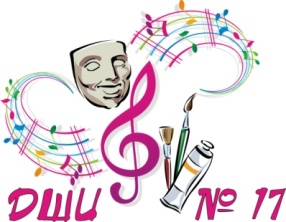 дополнительного образования«ДЕТСКАЯ ШКОЛА ИСКУССТВ № 17»городского округа Самара443079, г.Самара, ул. Гагарина, 58 , тел.(факс) 260-83-01e-mail:balashova_irina@inbox.ruПротокол интернет – голосования «Приз зрительских симпатий»IX Школьной выставки изобразительного искусства «Волшебная кисть»Дата с 04 декабря по 10 декабря 2017 г.Место голосования сайт МБУ ДО «ДШИ № 17» г.о. Самара  (www.dshi17-samara.ru).Место составления МБУ ДО «ДШИ № 17» г.о. Самара (ул. Ново-садовая 179).Повестка:Подвести итоги  интернет – голосования  «Приз зрительских симпатий» IX Школьной выставки изобразительного искусства «Волшебная кисть».Утвердить победителей интернет – голосования  «Приз зрительских симпатий» IX Школьной выставки изобразительного искусства «Волшебная кисть». Подведение итогов:В интернет – голосовании  «Приз зрительских симпатий» участвовало 156 работ 150-ти учеников:10 работ 10-ти учеников педагога Кравцовой Г.С.,18 работ 12-ти учеников педагога Самохвалов В.В.,38 работ 38-ми учеников педагога Головиной Ю.Г.,90 работ 90-та учеников педагога Литвиновой Н.С. Заместитель директора по УВР Буцына А.Е. подвела итоги, подсчитав количество голосов, и определила победителей интернет – голосования  «Приз зрительских симпатий» IX Школьной выставки изобразительного искусства «Волшебная кисть».Победителями интернет - голосования стали:Результаты интернет - голосования: I возрастная группа (4-5 лет). Всего проголосовало 384 человекаII возрастная группа (6-7 лет). Всего проголосовало 2 405 человек.III возрастная группа (8-9 лет).Всего проголосовало 2 547 человека.IV возрастная группа (10-12 лет).Всего проголосовало 733 человекаV возрастная группа (13-18 лет). Всего проголосовало 23 человек.Всего в интернет – голосовании «Приз зрительских симпатий» приняло участие  6 092 человека.Заместитель директора по УВР                                                                                        А.Е. Литвачук№Возрастная группаФ.И.Кл.Название работыКол-во голосов1I возрастная группаЗадорожная Евангелина-Птица-Осень 982I возрастная группаМанакова Мария-Лиловая семейка683II возрастная группаПрощалыкина Агния1В ночном лесу3654II возрастная группаГусарова Ульяна1Совушка2465III возрастная группаКристаль Никита 1Ветер по морю гуляет4056III возрастная группаМихеева Алёна2Колибри в джунглях 3587IV возрастная группаМорозова Олеся3Снежный барс1048IV возрастная группаРевнева Алиса3Позднее утро829V возрастная группаШанаурина Екатерина3Ван Гог. Звездная ночь. Копия 1510V возрастная группаГурбангылычева Айгазель1Золотой конь8№Ф.И.ВозрастКлассНазвание работыКол-во голосов1Бугрова Вика4 годаЛохматые подсолнухи122Теплов Никита4 годаПодсолнухи в ночи93Трегубов Владик4 годаОчень страшный лес94Юсупова Амина4 годаВ осеннем лесу95Борисова Даша4 годаМышиное семейство96Лялик Софья4 годаГрибы под дождем177Беланова Василиса4 годаЦветные ежики148Белобородов Ярослав4 годаГуси мои, гуси..229Филиппова Катя5 летВетреный день910Фаст Герман5 летКленовая веточка3411Леба Арина5 летСолнышко - подсолнух1112Баклажкова Аня5 летОсенняя веточка813Баклажкова Оля5 летВ осеннем лесу1414Задорожная Евангел.5 летПтица - Осень9815Манакова Маша5 летЛиловая семейка6816Арбузовская Алиса5 летВеселые единорожки1417Бутахина Майя5 летЗайчонок1818Афонина Ксения5 летЧудо - зверь9№Ф.И.ВозрастКлассНазвание работыКол-во голосов1Гольтяева  Алиса6 летЛебеди на пруду182Приходько Лиза6 летСказка зимнего леса173Васина Настя6 летНаперегонки354Финкельштейн Рита6 летБукет из осенних листьев835Кумисов Руслан6 летГрибной дождь176Гладун Варя6 летДеревья осенью127Бажутова Анжелина6 лет      1Солнечная осень258Захарова Кира6 лет      1Сказка189Муромова Настя6 лет      1В космосе12410Прощалыкина Агния6 лет      1В ночном лесу36511Цыганков Макар6 лет      1Мой друг Гарри Поттер1312Волков Ярослав6 лет      1Подсолнух и бабочки1313Горлова София7 лет      1Деревья - листики1314Дорогойченкова Даша7 лет      1Холодное сердце1215Карягина Даша7 лет      1Осенний декупаж1816Перегончая Даша7 лет      1Огненная птица2717Романова Варя7 лет      1Хоровод из бабочек13418Ангельцева Анастасия7 лет      1Симметрия2619Аверина Даша7 лет      1Поздняя осень1020Гусарова Ульяна6 лет1Совушка24621Шушкина Дарья6 лет1Закат1622Клюжев Олег 6 лет1Домик Бабы Яги1623Мартынова Аня6 лет1Бабочки2424Тарасова Дарья7 лет1Возле дома7025Тощакова Анна7 лет1Лесная жизнь9226Шумская Варвара7 лет1Лесная поляна2927Родина Вера7 лет1Соседи1928Кузнецова Виктория7 лет1Рапунцель1929Искакова Анна7 лет1Корзина с фруктами4230Пашин Борис 7 лет3Тадж - Махал14231Табинова Арина7 лет1На дне морском1932Ефременко Екатерина7 лет1Розовый фламинго1733Огордникова Кира7 лет1Фламинго4434Карасев Владимир7 лет1Аквариум9035Краспольская Милана7 лет1Бабочки летают4836Афоничева Вероника7 лет1Ночное появление бабочки3637Зотов Герман7 лет1Бабочки1138Михайлова Софья7 лет1Бабочки на лугу1439Федосеев Артем7 лет1Бабочки1440Карпов Константин 7 лет1Бабочки в лесу1541Гуськова Юлия7 лет1Бабочки над цветами6342Пензин Павел7 лет3Радужная рыба19143Соловьева Неля7 лет1Бабочки на поляне1644Старкова Виктория7 лет 1Павлин2245Тихонюк Варвара 7 лет1Ваза цветов1845Тихонюк Варвара 7 лет1Ромашки1846Цаль Мария7 лет1Цветок1147Калиновская Мирослава 7 лет2Рыжий кот4448Артемьева Полина7 лет1Павлин19№Ф.И.ВозрастКлассНазвание работыКол-во голосов1Устинова Лена8 лет      2Натюрморт382Михеева Алена8 лет2Колибри в джунглях3583Чурилина Дарья9 лет2Морской конек184Давыдкина Алена9 лет3Тропический натюрморт145Смирнова Варвара 8 лет2Птицы на ветке186Козлова Лиза 8 лет2Леди267Русакова Мария 8 лет2Шалун588Коротов Кирилл8 лет2Серый гусь159Ардасова Полина8 лет1Ладья1410Агапова Анастасия8 лет2Синички2111Чудочкина Алена8 лет3Сойка-пересмешница1912Мурзова Алевтина 8 лет3Сова Зойка2413Михина Маргарита8 лет2Лошадь на пляжу1214Суханкина Софья8 лет2Натюрморт с подарком1415Сорокина Ксения8 лет2Собака на прогулке31216Якемсева Оксана8 лет2Попугай Амазон1817Градова Анастасия8 лет2Дельфины2418Белова Алиса8 лет1На закате2619Калинина Карина8 лет13 года на закате2520Золотаревская Полина8 лет2Пони на облаках2621Рязанова Камилла8 лет1Петух10222Свинтецкая Арина8 лет1Две бабочки1323Фролова София8 лет2Снежный барс4424Галактионова Дарья8 лет2Снежный барс26225Семенова Виктория8 лет2Отдых на дереве2926Бисинбаева Алина9 лет2Серый кот11227Сафронов Влад9 лет2Змея в лесу2428Короленко Александра9 лет3Осень4229Торунова Кира9 лет3Незваные гости6630Гожева Екатерина 9 лет1В космосе5831Абдуллоева Лайло9 лет1Серый кот3032Богомолов Никита9 лет3Космос4133Вокина Арина9 лет2Лошадь на море1634Луптакова Александра9 лет1Тучи и павлины1435Пушкарский Андрей9 лет3Золотая рыба1536Артемьева Диана9 лет3У бабушки во дворе2037Постина Кристина9 лет3Лесная жизнь4038Кристаль Никита9 лет1Ветер по морю гуляет40539Ивлиев Данил9 лет4Змея на ветке1240Богомолова Елена 9 лет3Прогулка на закате2041Алексеева Яна 9 лет3Барсы на отдыхе3042Лапина Валерия 8 лет2Сказка1643Добрынин Андрей8 лет2Лето1344Овчинников Платон 8 лет2Медведь и Маша1244Овчинников Платон 8 лет2Фрукты на столе1145Новиков Владимир 9 лет3Композиция20№Ф.И.ВозрастКлассНазвание работыКол-во голосов1Городжанова Светлана10 лет2Падение метеорита142Горнова Александра10 лет2Сбор урожая363Хурина Анастасия11 лет5Баба-Яга324Максимова Татьяна12 лет5Русалочка. Роспись стены125Петроченкова Дарья12 лет4Бал перед рождеством176Шевцова Настя12 лет3Японский танец117Седова Ульяна10 лет4На рыбалке168Юданова Виктория10 лет4Подарок маме99Большакова Злата10 лет4Закат3310Чикина Вероника 10 лет1Осенний натюрморт611Куповых Полина10 лет3Алиса в стране чудес1112Савельева Дарья 10 лет4Змея1113Морозова Олеся10 лет3Снежный барс10414Бершадский Алексей10 лет4Среди гор1315Шарифуллина Ляйсан10 лет5По следам снежного барса1416Игнатова Юлия10 лет2Ирбис на прогулке1417Зотонская Полина10 лет5Ирбис на охоте1318Ревнева Алиса11 лет3Позднее утро8219Славкин Александр11 лет3Речной карп1020Дворянчиков Данила 11 лет3Птица в цветах1221Дворянчиков Виталий11 лет3Закат822Баринова Надежда 11 лет3Панды3823Демин Сергей 11 лет4Хозяин гор1224Андрюхина Алина11 лет5Снежный барс1325Дударев Александр11 лет2Среди снежных барханов826Шапошникова Анастасия11 лет5Ночная прогулка3827Широчкин Платон12 лет3Игрок футбольного клуба «Реал Мадрид» празднует гол 528Хамитова Диляра12 лет4Золотая осень4729Борисова Екатерина12 лет3Кот и кит1130Конинна Юлия12 лет3Золотая осень1331Сорокина Анна12 лет2Пионы732Иванова Любава12 лет3Снегири1533Разборова Алина12 лет3Осень534Полежаева Елизавета 12 лет2Отдых снежного барса1235Кошкарова Полина10 лет3Корзина фруктов435Кошкарова ПолинаВаза636Лаврюшева Александра 11 лет2Роза436Лаврюшева Александра Морской мир837Сухова Ангелина12 лет1Букет цветов437Сухова АнгелинаПавлин337Сухова АнгелинаВолшебное дерево2№Ф.И.ВозрастКлассНазвание работыКол-во голосов1Шанаурина Екатерина15 лет3Ван Гог. Звездная ночь. Копия152Гурбангылычева Айгазел131Золотой конь8